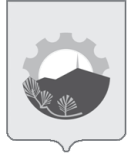 Совет по улучшению инвестиционного климата и развитию предпринимательства при главе Арсеньевского городского округа09 октября 2019 г.                                                                                       14-00 час.Присутствовали:- Алещенко Роман Сергеевич;- Баженов Сергей Валерьевич; председатель ОО «Совет предпринимателей» - Шаторный Александр Васильевич, индивидуальный предприниматель- Конечных Людмила Леонидовна, начальник управления экономики и инвестиций администрации Арсеньевского городского округа; Приглашены в качестве экспертов:- Исаенко Татьяна Дмитриевна - начальник отдела предпринимательства и потребительского рынка;(Л.Л. Конечных) Голосовали: «за» - 4«против» - 0«воздержались» - 0Решили: Одобрить повестку заседания рабочей группы2. О проекте «Развитие малого и среднего предпринимательства в муниципальном образовании Арсеньевского городского округа по 2025 года»(Т.Д. Исаенко)2.1. Информацию Т.Д. Исаенко принять к сведению. Голосовали: «за» - 4«против» - 0«воздержались» - 0Решили: Отделу предпринимательства и потребительского рынка управления экономики и инвестиций администрации Арсеньевского городского округа (Исаенко Т.Д.) направить проект «Развитие малого и среднего предпринимательства в муниципальном образовании Арсеньевского городского округа по 2025 года» в конкурсную комиссию по отбору проектов развития малого и среднего предпринимательства в муниципальных образованиях до 2025 года.Руководитель рабочей группы                                                                             С.В. Баженов Секретарь                                                                                                              Л.Л. Конечных ПРОТОКОЛзаседания Рабочей группы по поддержке и развитию предпринимательства1. Об утверждении повестки заседания